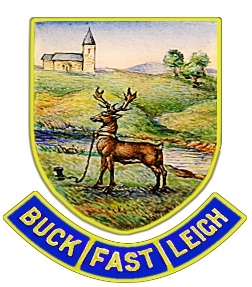 Buckfastleigh Town Council Community Development Fund 2017 (application for £1,000 or over) Name of organisation and date establishedCharity No (if applicable) Address of organisationMain point of contact for this applicationName of ProjectDescription of ProjectWhat do you need funding for?Do you have evidence of community need or support? (please state below)Who will benefit from your project? (for eg. the whole community, young people etc)Start date of project           Finish date of projectHow much are you applying for?This grant                      Total cost of projectWhat other funding is this project receiving? (if any) (please provide details below)Bank Account DetailsPlease provide 3 up to date consecutive bank statements, audited accounts for the last financial year and a copy of your written governing document.DeclarationI/We declare that the information I/We have provided in this application is, to the best of my/our knowledge, accurate and true. Signed                                              DatePlease return to: Judith Hart, Town Clerk, Buckfastleigh Town Council, Town  Hall, Bossell Road, Buckfastleigh, Devon, TQ11 0DD Tel No: 01364 642576 or email: clerk@ buckfastleigh.gov.ukPlease note that incomplete applications will not be considered. Buckfastleigh Town Council reserves the right to request further information if required.To be completed by the Finance Committee on behalf of Buckfastleigh Town Council	 Recommend                        Reject Comments (to include reasons for rejection)	 Name (print)                                      Date Signature Declaration of Interest (please state if a member of the Council has a personal or prejudicial interest to declare in this application)Nnn   NamePosition in organisationAddressDaytime Tel NoEmailhName of organisation or group          Amount £Name of Bank/Building SocietyAccount NameAccount NoSort Code